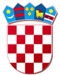 REPUBLIKA HRVATSKAVARAŽDINSKA ŽUPANIJAOSNOVNA ŠKOLA VELIKI BUKOVECŠKOLSKI ODBOR KLASA: 007-04/24-01/1URBROJ: 2186-140-01-24-7Veliki Bukovec, 26.1.2024.svim članovima ŠOP O Z I V32. sjednica Školskog odbora održat će se u srijedu, 31.1.2024. godine u 16 sati u učionici 3.B Osnovne škole Veliki Bukovec. DNEVNI RED:Verifikacija Zapisnika s prethodne sjedniceDonošenje Financijskog izvještaja za razdoblje od 1. siječnja do 31. prosinca 2023. Suglasnost Školskog odbora za zapošljavanje učitelja/ice edukatora-rehabilitatoraDonošenje Izmjena i dopuna Pravilnika o službenim putovanjima Osnovne škole Veliki BukovecOstalo                                                                            	            Predsjednica Školskog odbora:                                                                                                  	           Marinka Mlinarić